    В  ГКОУ РО Пролетарской школе-интернате в период с 21.12.2020 по 25.12.2020 была организована информационно-пропагандистская акция «Осторожно, зима!».    Цель акции - усиление мер безопасности  и недопущение случаев травмирования  и гибели обучающихся  на воде (льду) в  зимний период.   Согласно плану  организации  профилактическо-пропагандистской акции «Осторожно, зима!»  педагоги  провели с  обучающимися инструктажи и классные часы  «Гололед», «Осторожно! Сосульки (снег с крыш)», «Как был наказан любопытный язычок», «Зимой на горке», «Зимние дороги», «Мороз – красный нос» по соблюдению мер безопасного поведения на водных объектах, замерзших водоемах, а также по соблюдению правил по обеспечению сохранности жизни и здоровья  (в том числе профилактика травматизма от схода с крыш высотных домов снежных и ледяных глыб)  в зимний период с обязательной регистрацией в Журналах инструктажей.   В классных уголках разместили  наглядную  агитацию  по соблюдению мер профилактики травматизма обучающихся в зимний период. 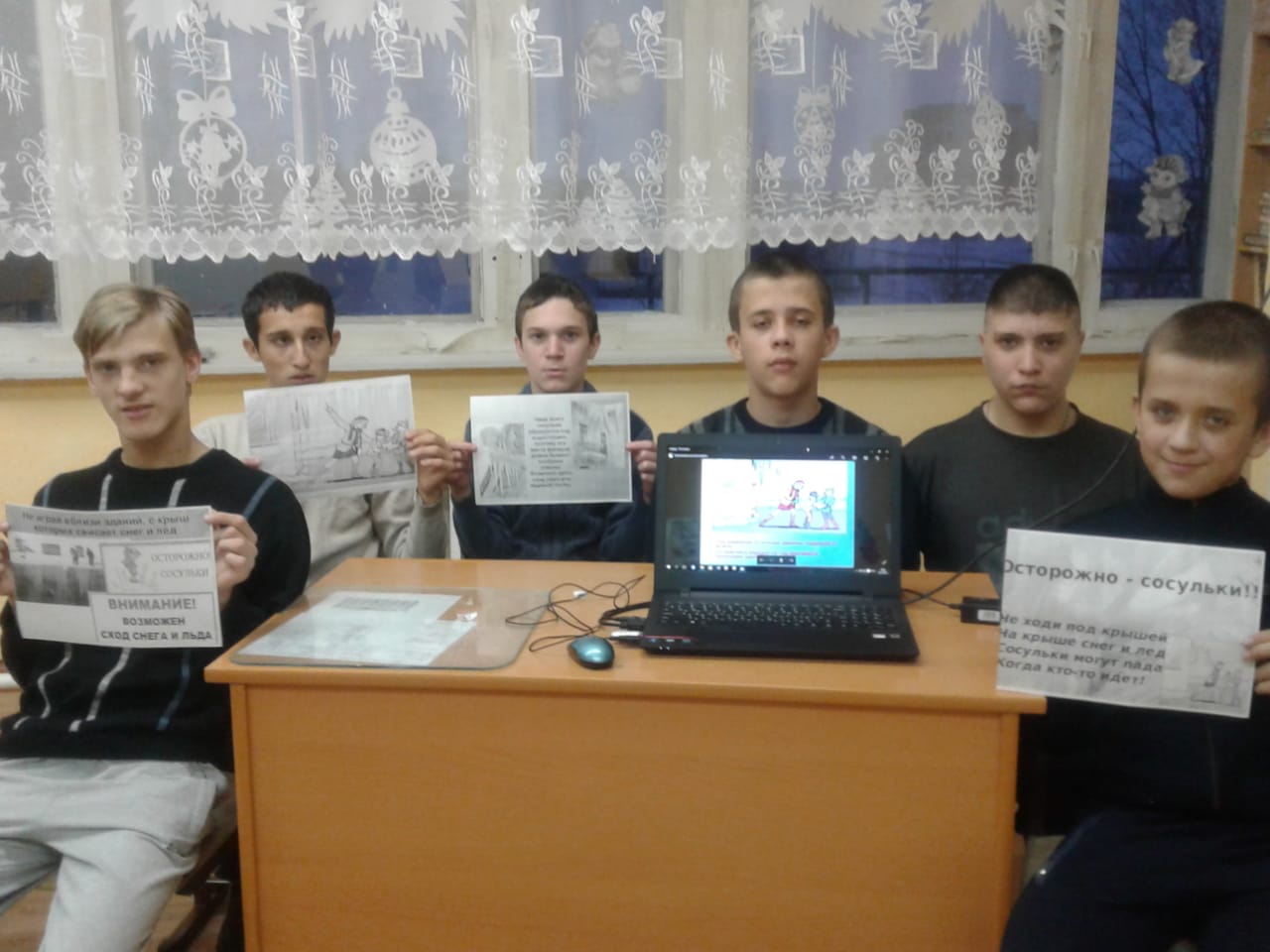 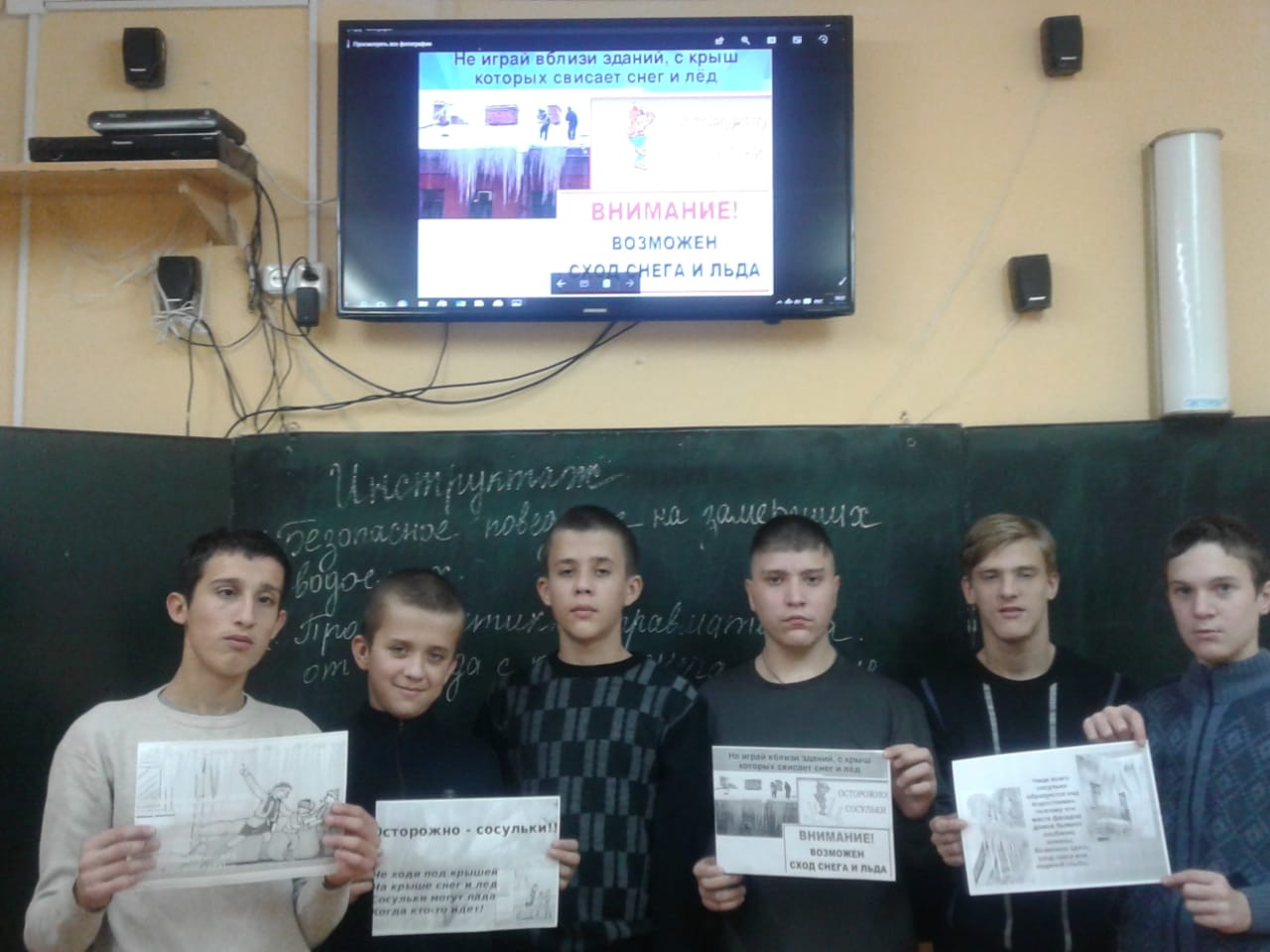 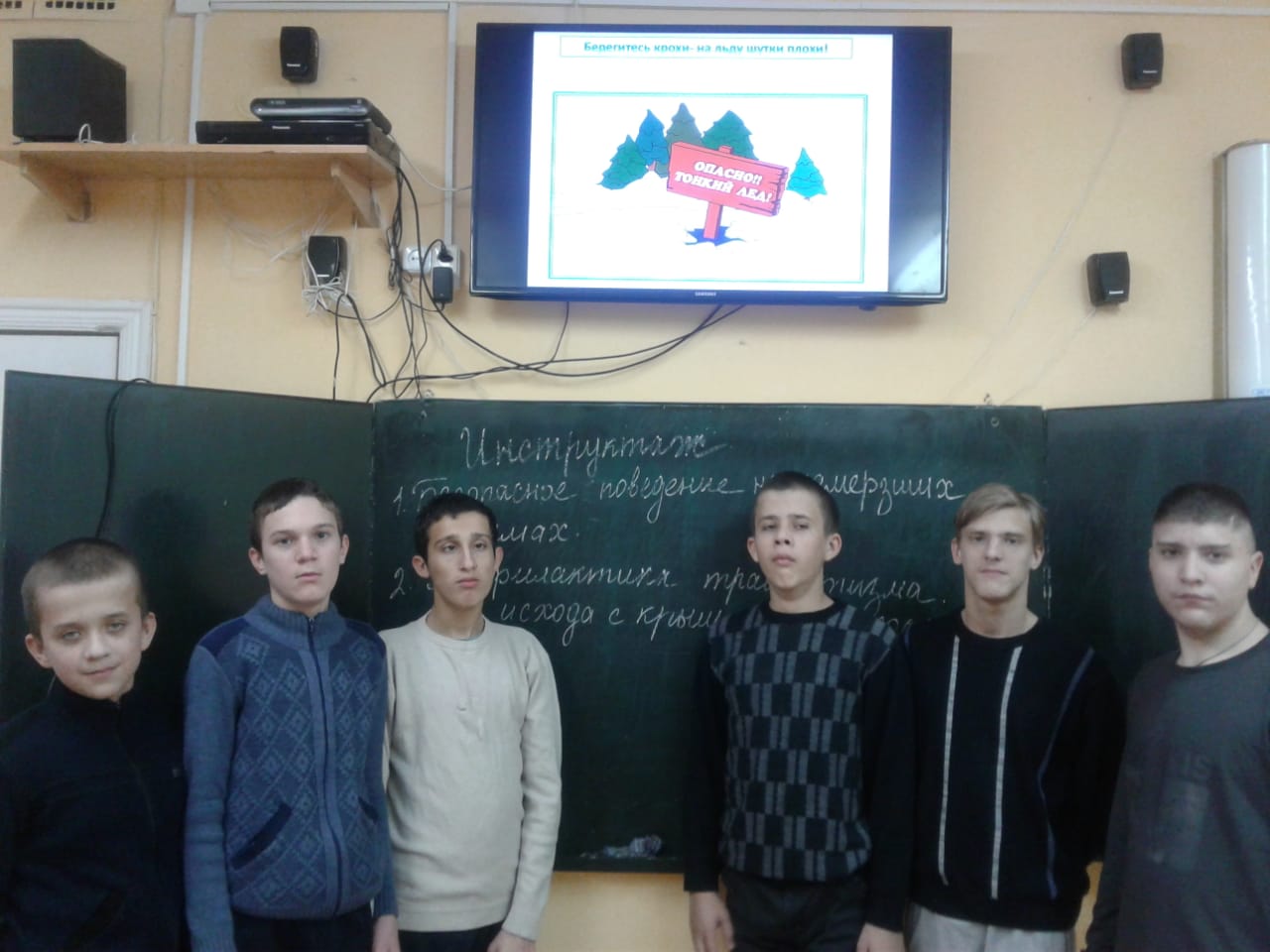 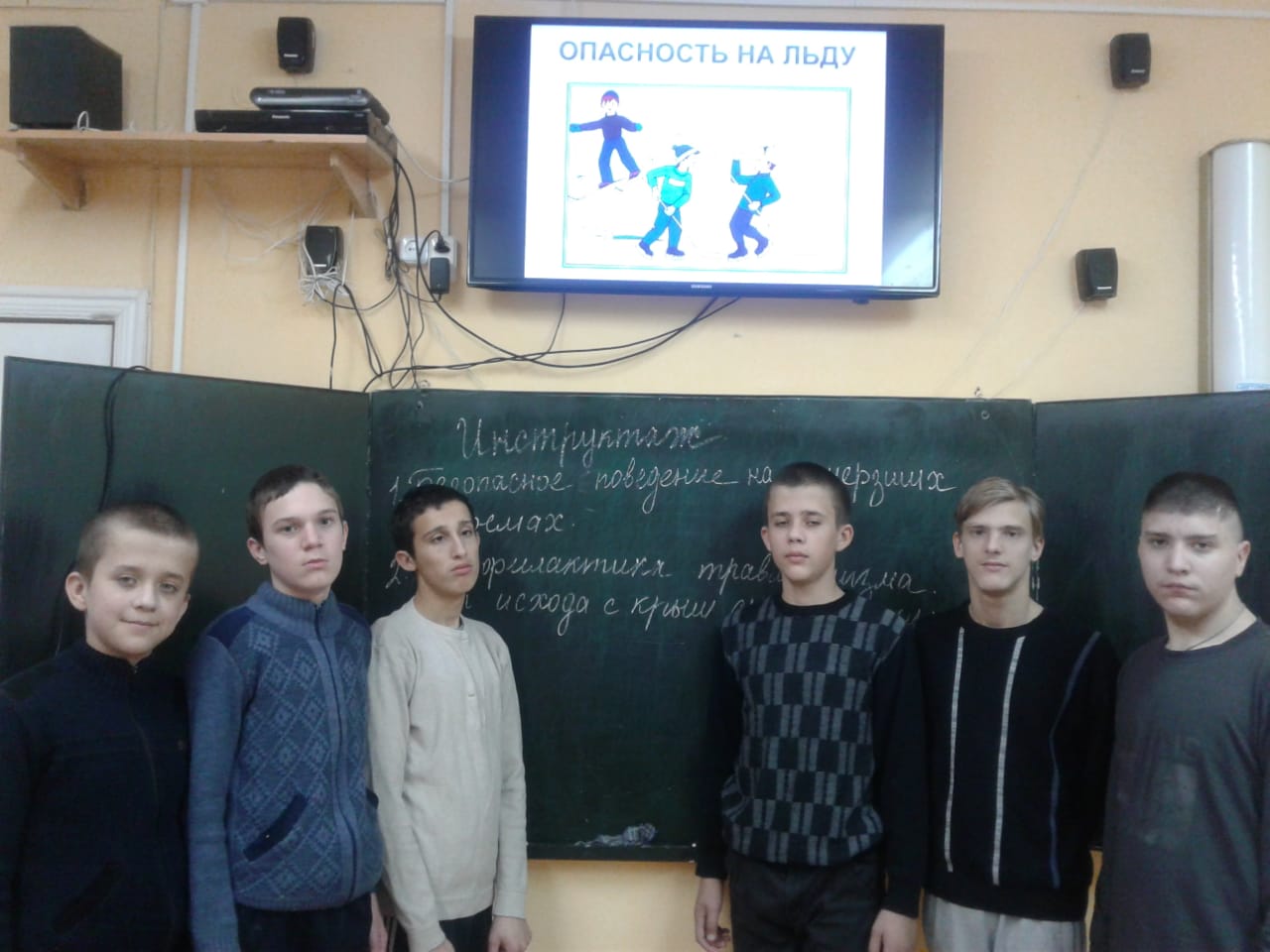 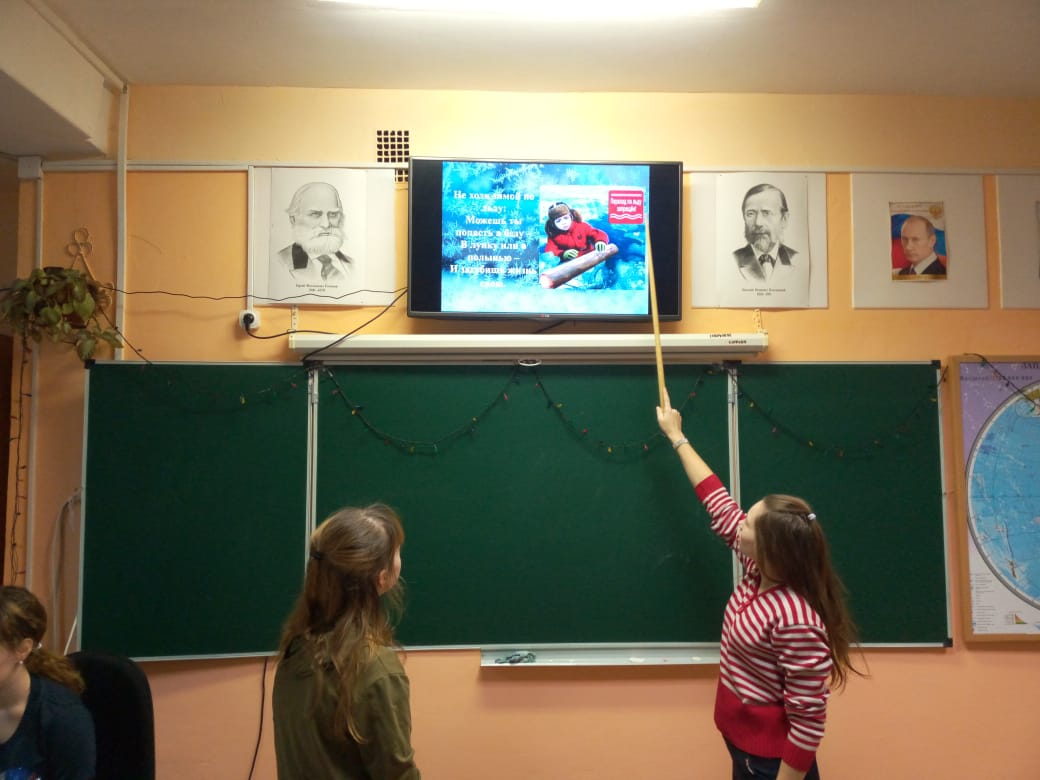 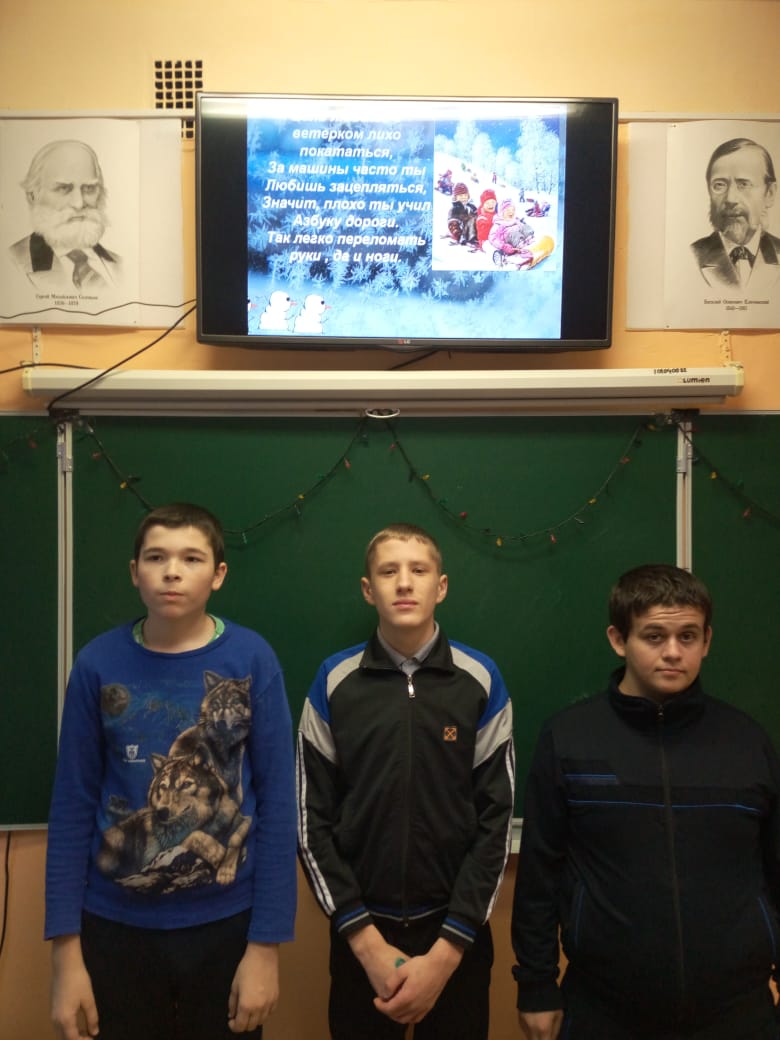 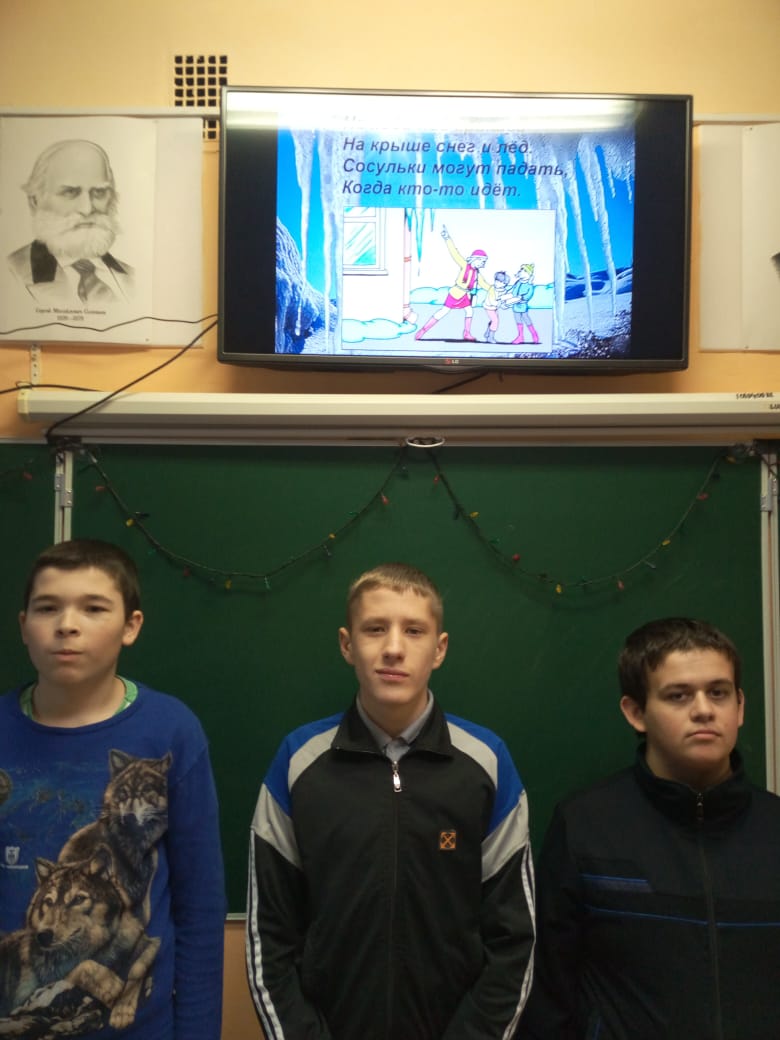 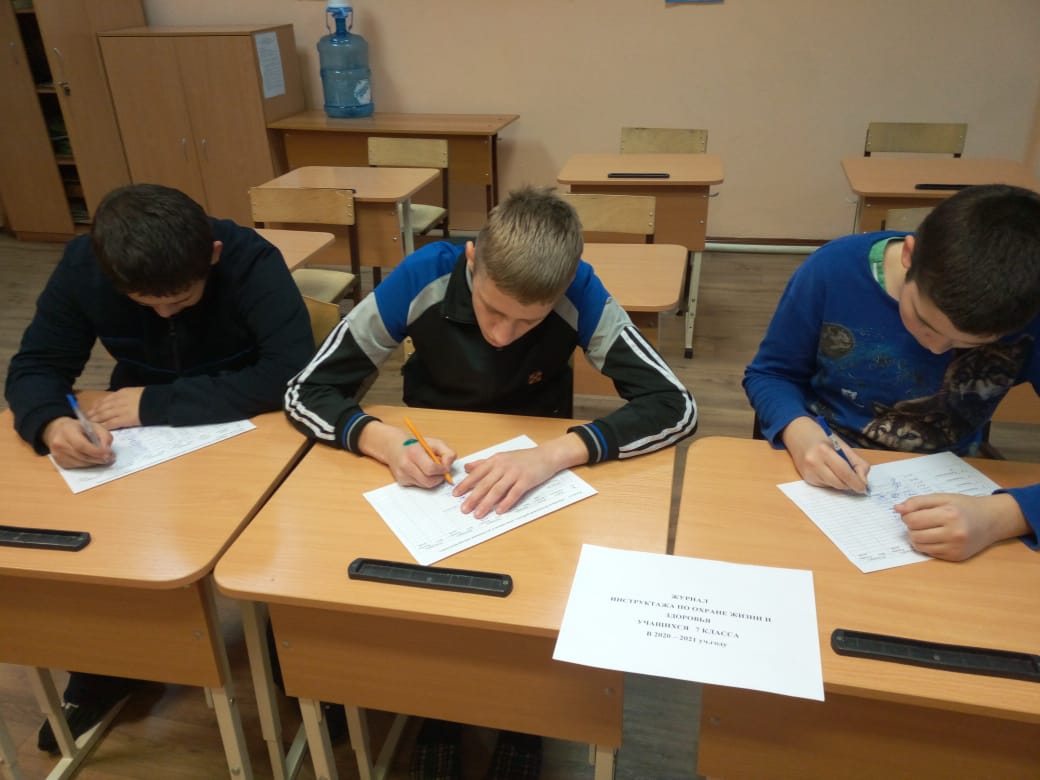 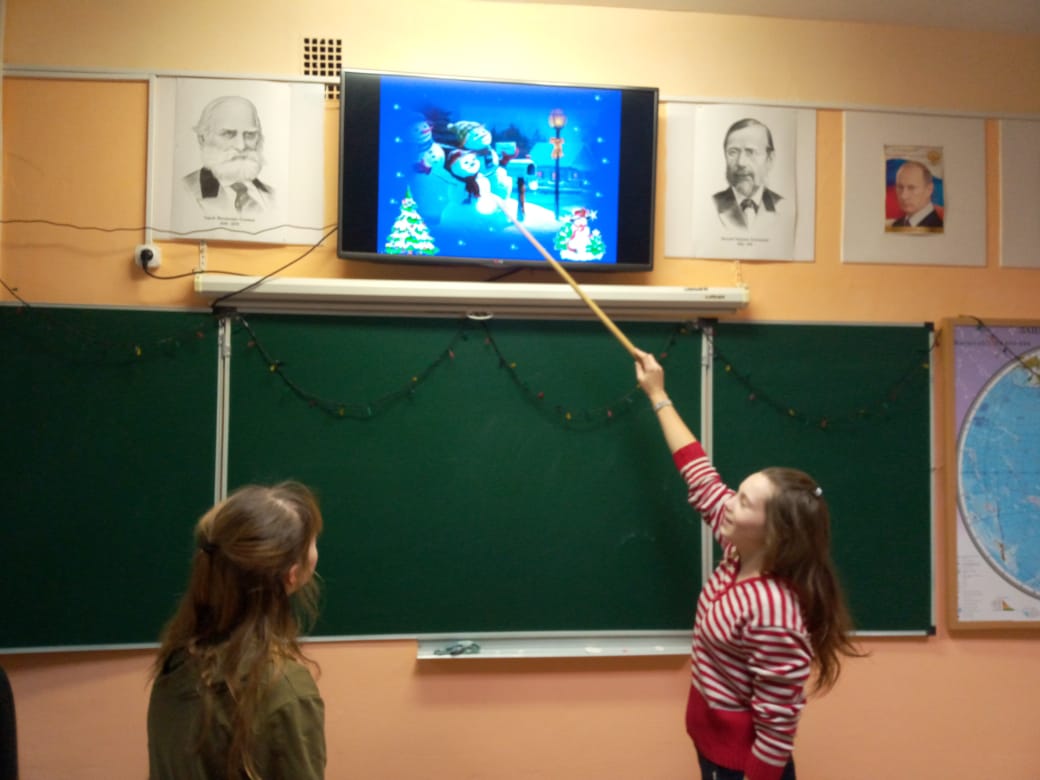 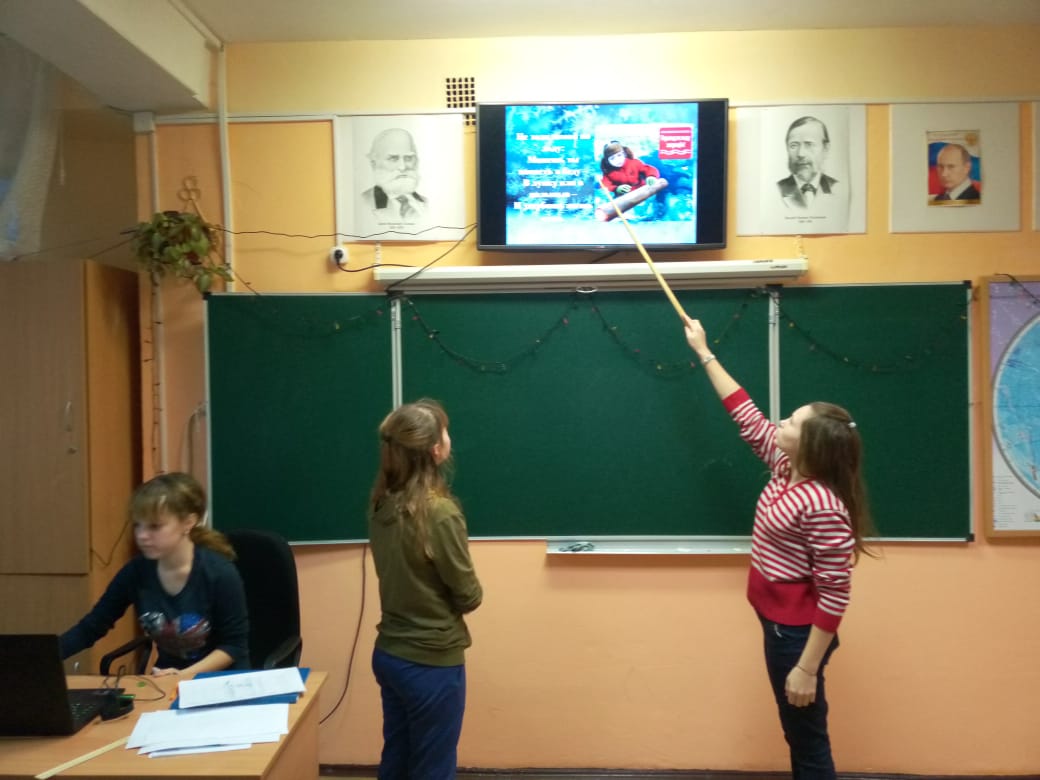 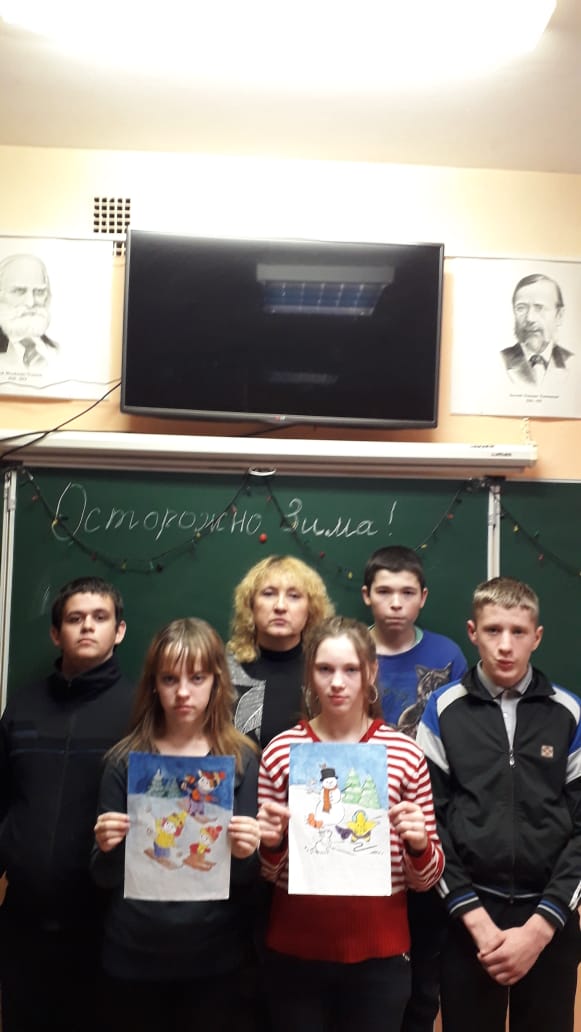 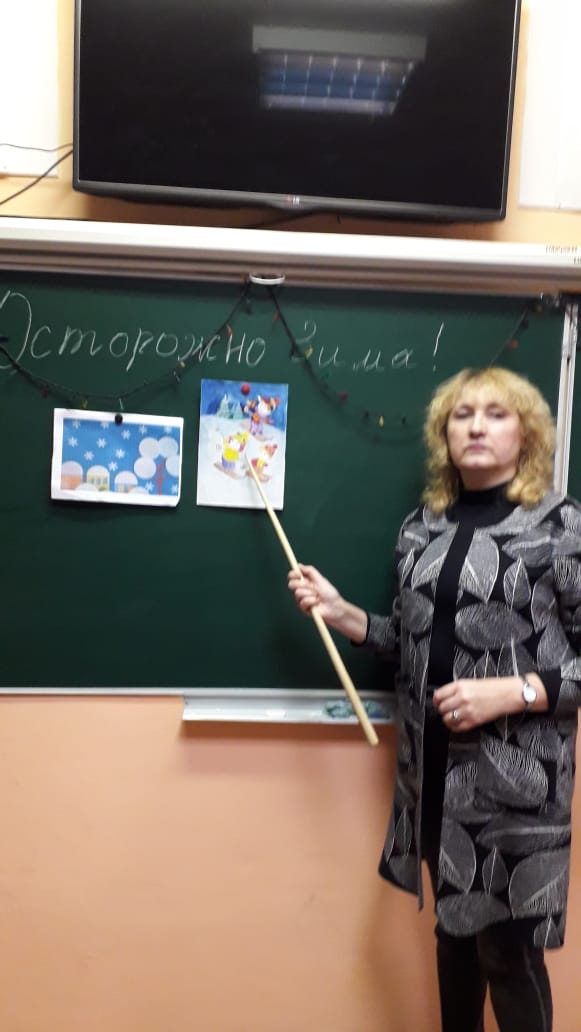 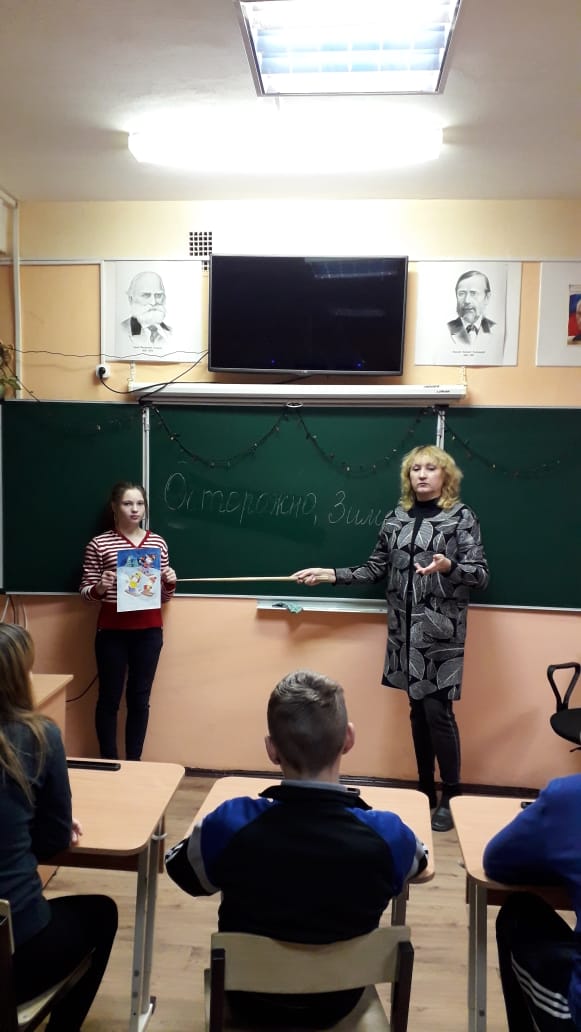 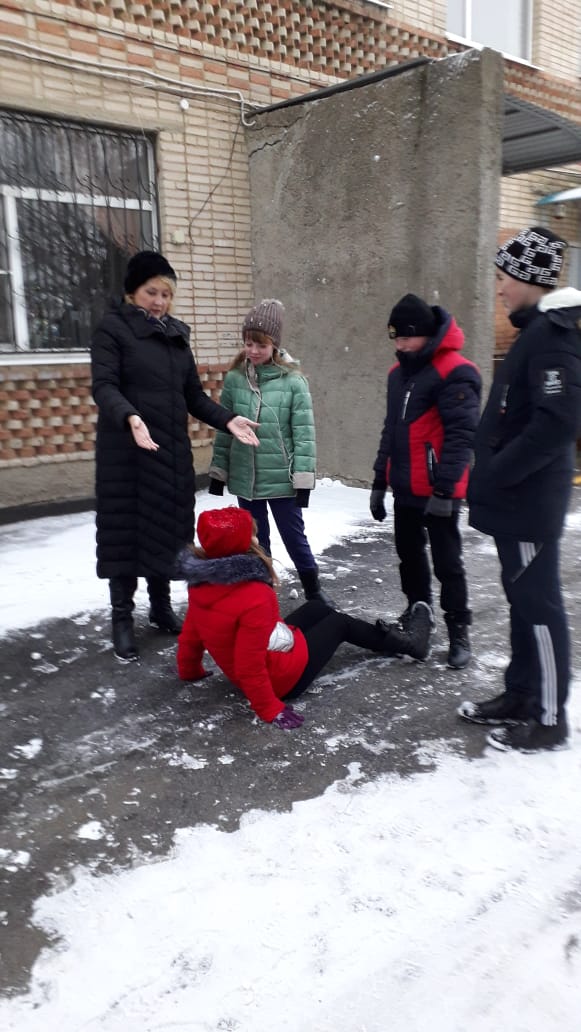 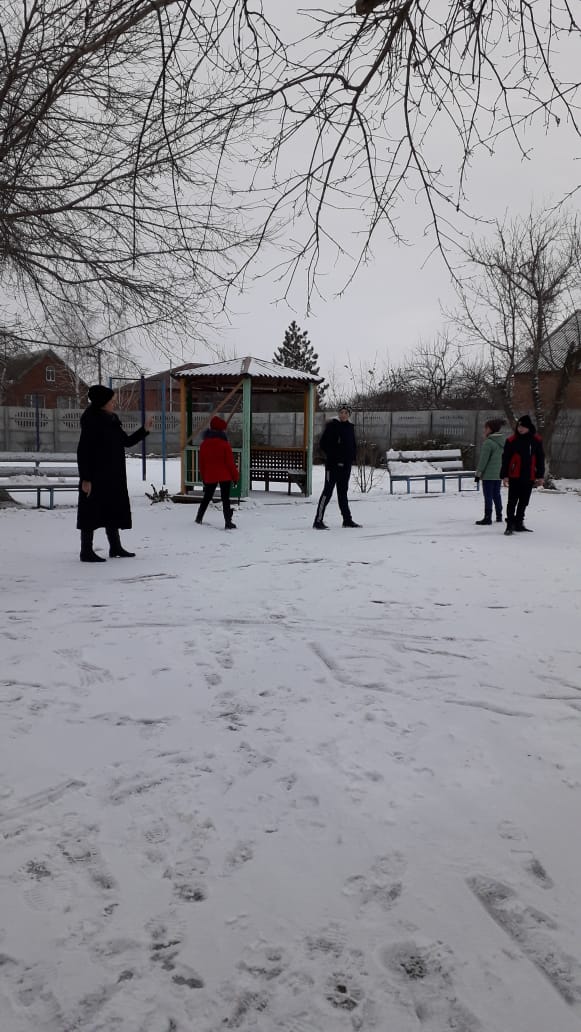 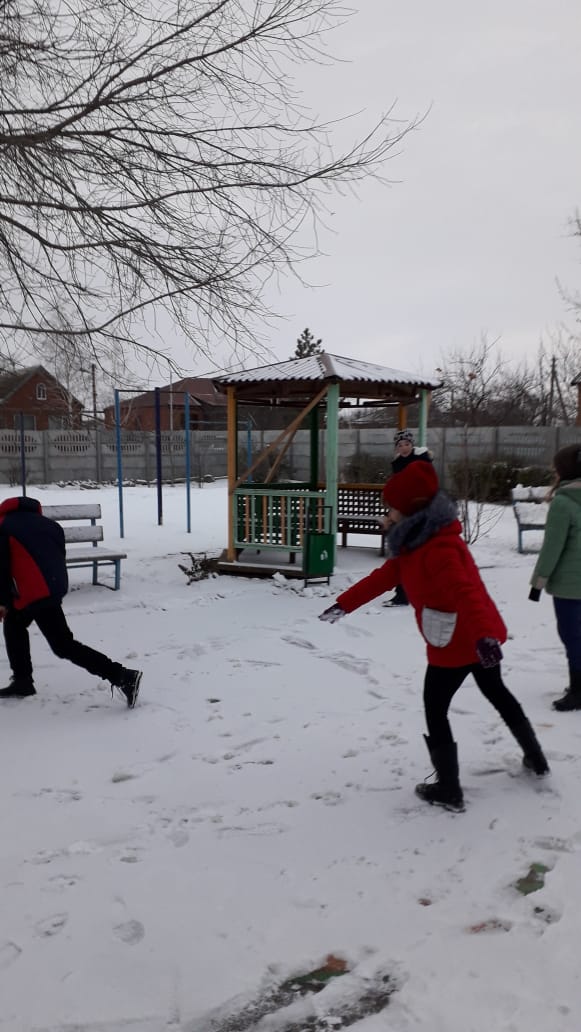 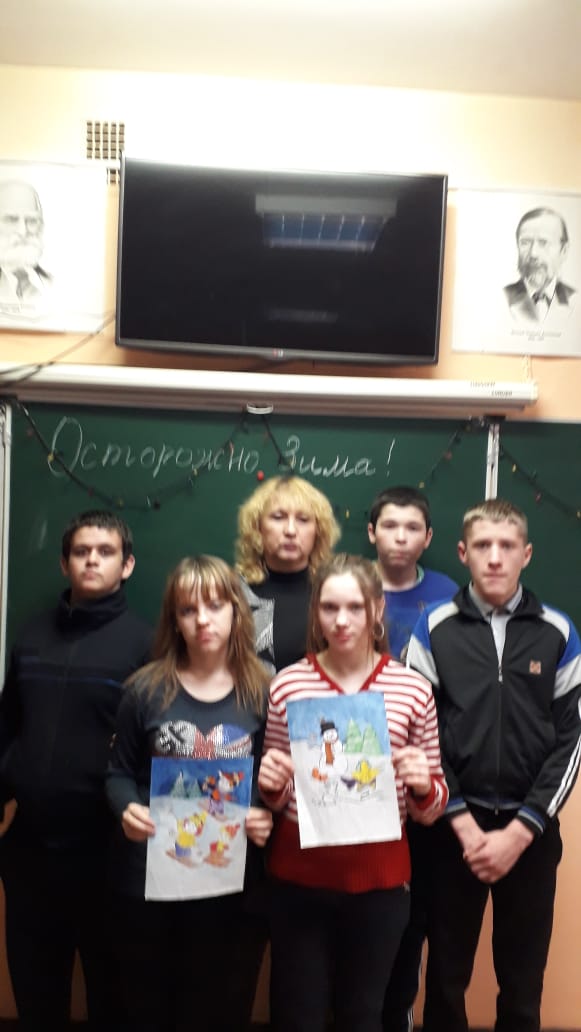        В рамках  акции  организовали встречу  с представителями Ростовской областной поисково-спасательной службой во внутренних водах и территориальном море Российской Федерации. Они прочитали лекцию на тему «Осторожно, зима! Безопасность на льду», показали  презентацию и  видеофильм, а также  провели инструктаж с практической отработкой по организации мер безопасности вблизи открытых водоемов и на льду, вблизи многоэтажных зданий во избежание схода снежных и ледяных глыб, дали рекомендации по оказанию первой помощи пострадавшим на воде, рассказали о народных приметах, по которым  можно определить толщину льда.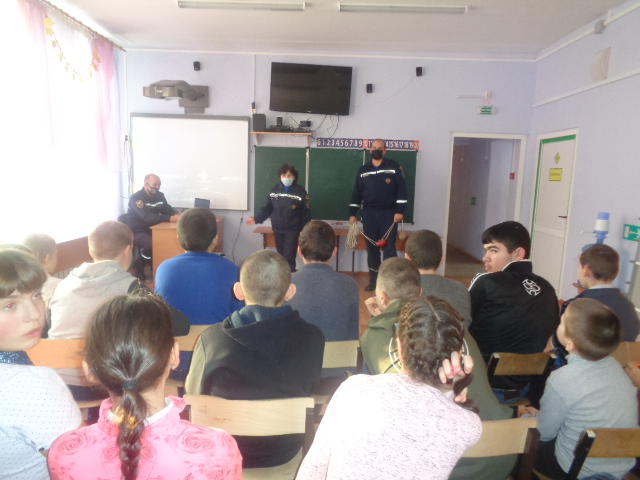 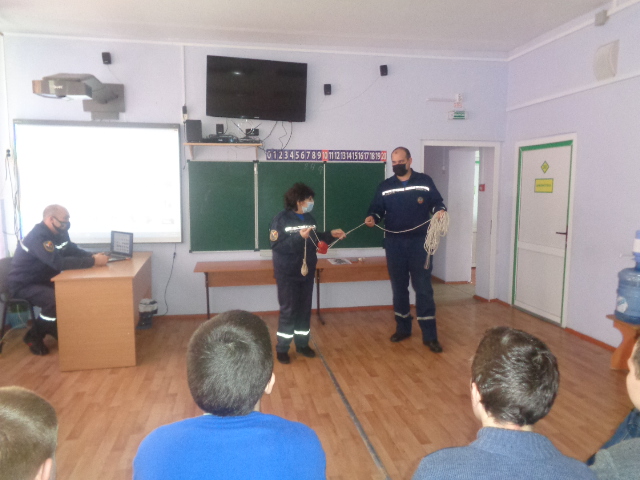 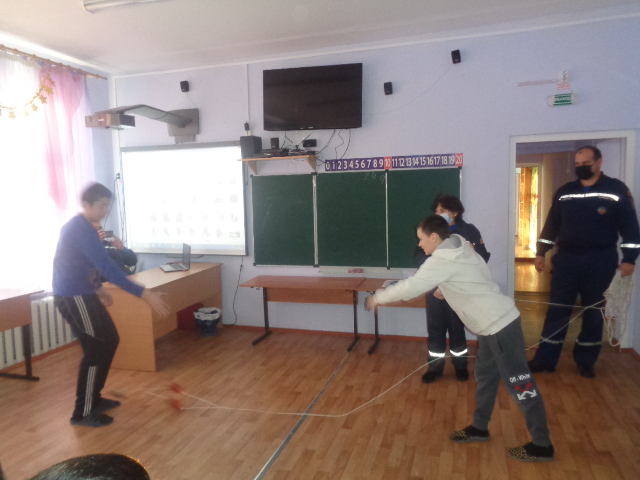 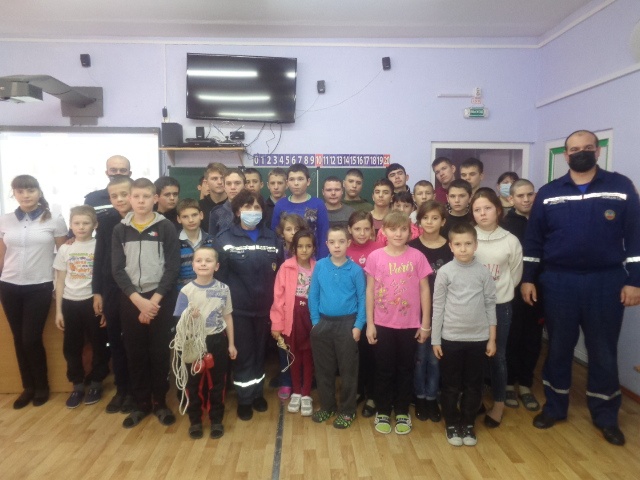       Завершил акцию конкурс рисунков «Осторожно, зима!».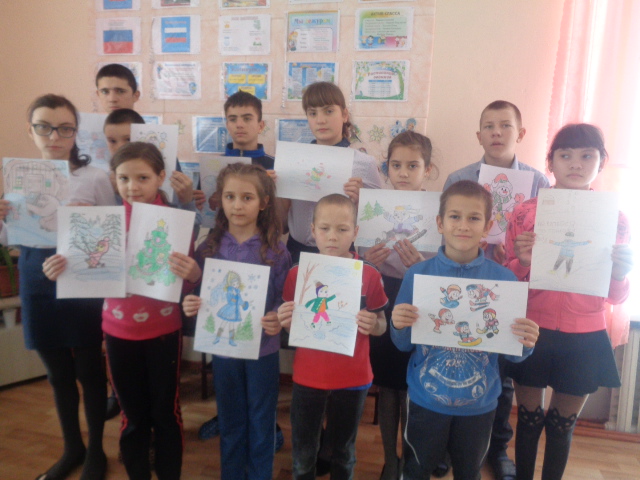 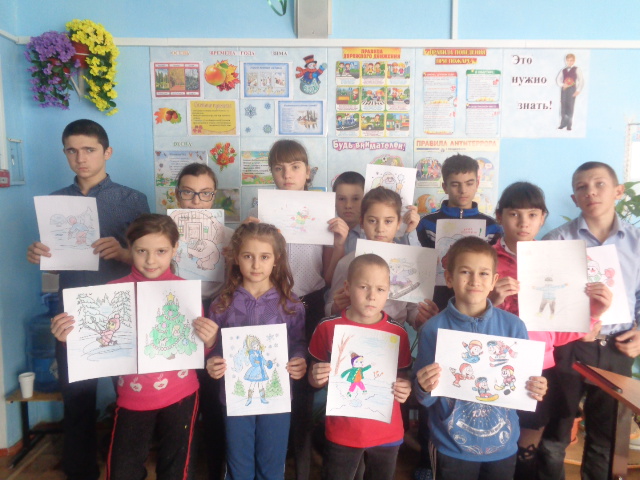      В информационно-пропагандистской акции «Осторожно, зима!» приняли участие  69 обучающихся.     В результате проведенных мероприятий  обучающиеся школы-интерната не только получили возможность узнать о способах профилактики травматизма в зимний период, но и   проявили  активное участие, показали  прочные знания  правил поведения на водных объектах и умение оказывать необходимую помощь пострадавшим.Информацию подготовила заместитель директора по ВР             Р.М. Калиниченко